Premises Meeting 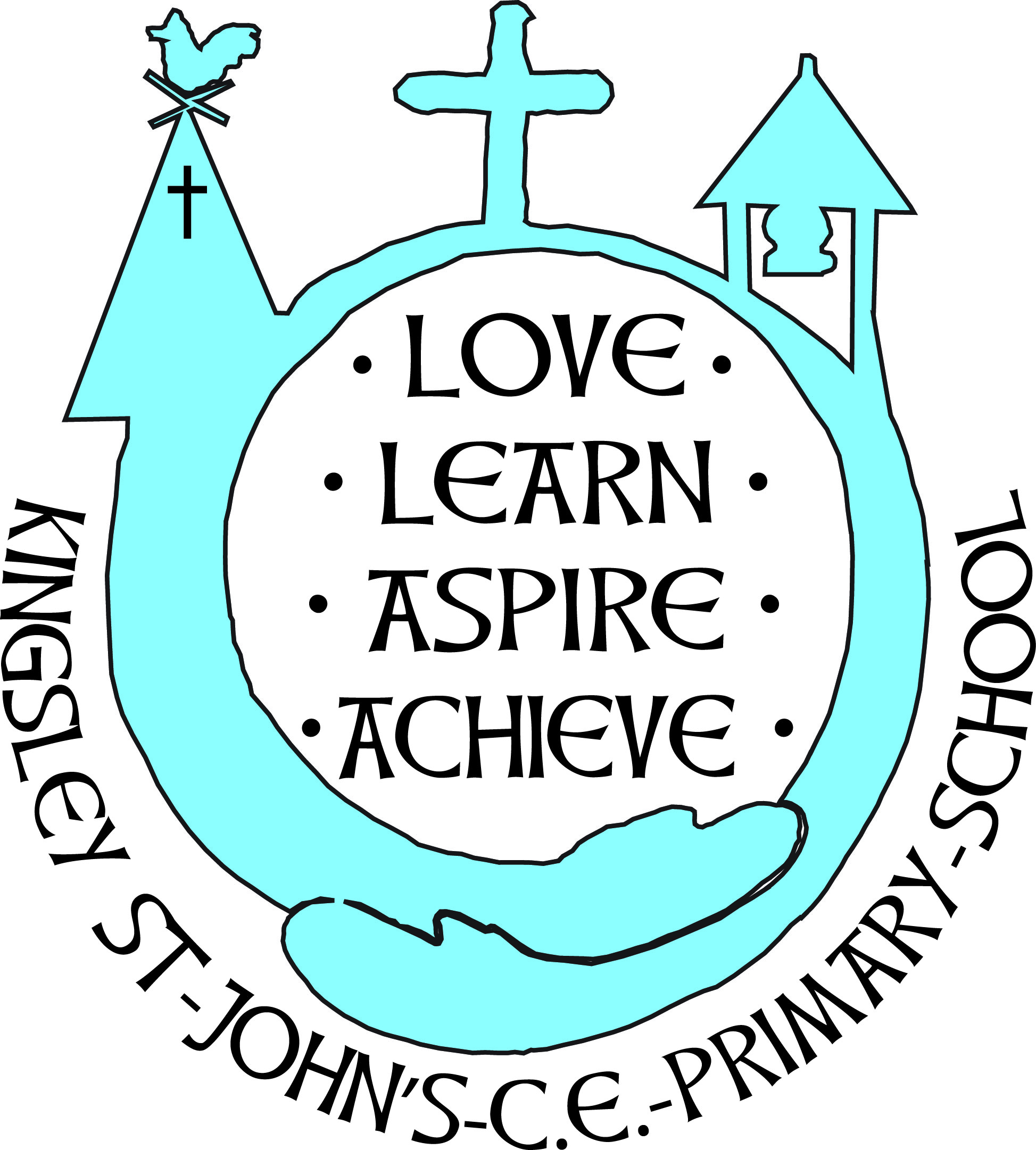 Terms of reference:To advise the Governing Body on priorities, including Health and Safety, for the maintenance and development of the school’s premisesTo oversee arrangements for repairs and maintenanceTo make recommendations to the Kingsley St. John’s Finance Committee on all Premises-related expenditure prior to budget meetings, and provide them with a copy of the development plan detailing required Governor contributions To establish and keep under review a Building Development Plan in conjunction with the School Building Consultant In consultation with the Head Teacher and the Finance Committee, to oversee premises-related funding bids/contributions towards DFCTo oversee arrangements, including Health and Safety, for the use of school premises by outside users, subject to governing body policyTo agree charges and associated paperwork for lettings, and to notify the finance committee of any additional income related to such lettings from extended school provision, community use or other income generation. To establish and keep under review an Accessibility plan and Asset Management Plan.